Уважаемые обучающиеся 3 группы!Используйте  учебник Л.С.Атанасян «Геометрия» 10-11 класс,2009 г. 13.11.2020Практическое занятие №14Тема: «Построение сечений»Вам предстоит выполнить в рабочей тетради  к следующему уроку  ПЗ по данной теме.У кого фамилии начинаются на А-З - 1 вариант, К-Ш - 2 вариантЧерез выделенные точки постройте сечения.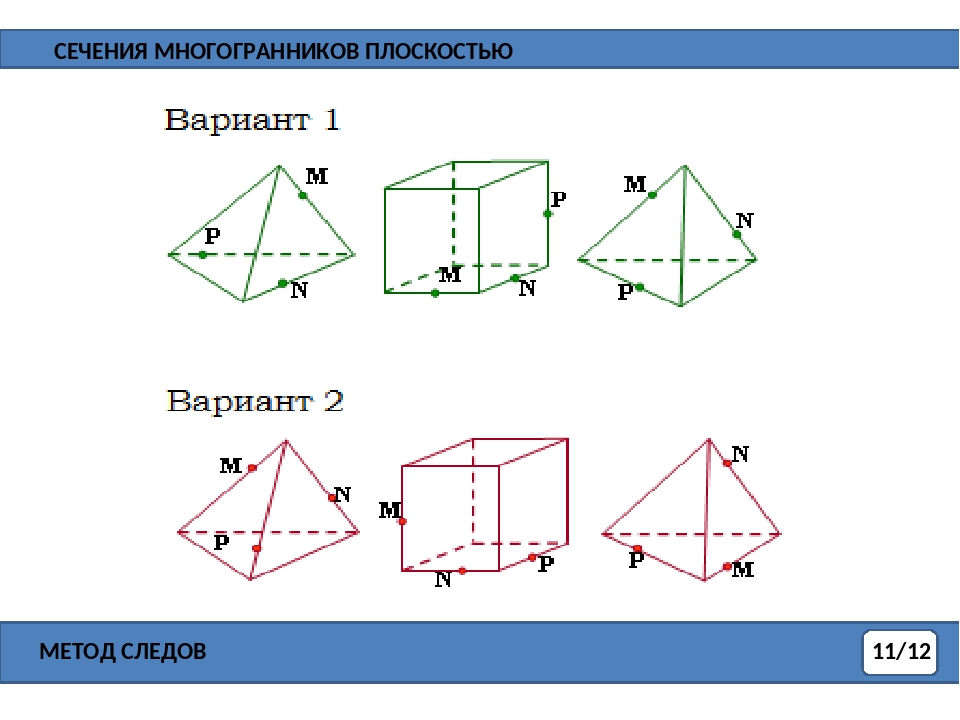 